PROPUESTA RROCM 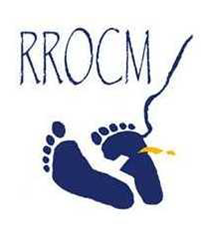 PROPUESTAS DE TEMAS DE TRABAJO PARA GRUPOS VULNERABLESMujeres migranteViolencias contra la mujer (origen, transito, destino y retorno)SexualLaboralRegularización migratoriaAnálisis de casos de violencia para otorgar protección internacional (refugio)Niñez migranteCada país miembro de la CRM con su referente local de la RROCM revisar los procedimientos y prácticas de la interpretación del Interés Superior del Niño y después trabajar en procedimientos y mecanismos concretos de atención, deportación y seguimiento.Incorporar el Principio de no detención de esta población, la detención como último recurso y uso de la terminología correcta sobre este tema (no uso de eufemismos)Derecho a la identidad: Revisión de la legislación y práctica sobre este aspecto y las consecuencias que trae la violación a este derecho. Trabajar en la profesionalización de los agentes migratorios u otras figuras como los (OPI’s) en atención a niñez migrante y crear mecanismos de evaluación y monitoreo permanentesTrabajadores migratoriosReconocimiento y garantía de acceso de los derechos de los trabajadores temporalesRevisar la posibilidad de ampliar algunos mecanismos de documentación migratoria con los que se cuenta en la región para facilitar la documentación de los trabajadores temporales. Por ejemplo que el CA-4 contemple el tema laboral o la ampliación de la Tarjeta de Visitante Trabajador Fronterizo de México a personas de otras nacionalidades más allá de las nacionalidades guatemalteca y beliceña. Poblaciones LGBTIRevisar la legislación y práctica que hay respecto a casos de persecución por identidad de género para el otorgamiento de refugio y/o posibilidades de regularización migratoria. 